SKUŠTINA OPŠTINE TUZISLUŽBA SKUPŠTINE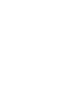 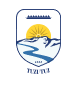 VODIČ ZA PRISTUP INFORMACIJAMAU POSJEDU SLUŽBE SKUPŠTINE OPŠTINE TUZI                                                          Tuzi,januar 2024.godineNa osnovu člana 11 stav 1 Zakona o slobodnom pristupu informacijama("Službeni list CG", br. 44/12 i 30/17) V.D. sekretara Skupštine OpštineTuzi ,donosiV O D I ČZA PRISTUP INFORMACIJAMA U POSJEDUSLUŽBE SKUPŠTINE OPŠTINE TUZII - OSNOVNI PODACI O SLUŽBI SKUPŠTINESjedište i adresa Službe Skupštine Opštine Tuzi je u Tuzima,Ulica br.1 br.44. , tel/020/875-167, e-mail: skupstina.kuvendi@tuzi.org.me web sajt:www.tuzi.org.meII - VRSTE INFORMACIJA U POSJEDU SLUŽBE SKUPŠTINENormativna akta –1. Zakoni:- Zakon o lokalnoj samoupravi ("Služben ilist CG", br. 02/18,34/19,38/20,50/22,84/22),- Zakon o finansiranju lokalne samouprave("Službeni list CG", 003/19,086/22),- Zakon o izboru odbornika i poslanika (,,Sl. list RCG“ br. 4/98, 5/98, 17/98,14/00, 18/00, 9/01, 41/02, 46/02, 48/06, 56/06 i ,,Sl. list CG“ br. 46/11,14/14 47/14, 12/16 i 10/18),- Zakon o finansiranju političkih subjekata i izbornih kampanja ("Službeni listCG", br. 003/20,038/20).2. Propisi kojima se uređuje organizacija Opštine i način rada Skupštine,način ostvarivanja prava i dužnosti odbornika:- Statut Opštine Tuzi ("Službeni list Crne Gore - opštinski propisi", br. 24/19,05/20,51/22,55/22),- Poslovnik o radu Skupštine opštine Tuzi ("Službeni list Crne Gore -opštinski propisi", br. 29/19),- Odluka o obrazovanju radnih tijela Skupštine opštine Tuzi ("Službeni list Crne Gore – opštinski propisi", br. 015/19),- Odluka o naknadama odbornicima u Skupštini opštine Tuzi("Službeni list Crne Gore-opštinski propisi 035/23)- Odluka o obrazovanju Službe Skupštine ("Službeni list Crne Gore – opštinski propisi", br. 029/19),3. Akti Skupštine opštine:- Budžet i Završni račun Budžeta,- odluke o utvrdjivanju nacrta i donošenju lokalnih planskih dokumenata,srednjoročni i godišnji planovi i programi u pojedinim upravnim oblastima(program uređjivanja građjevinskog zemljišta, program planiranja iuredjenja prostora i dr.),- odluke o osnivanju javnih službi (javnih ustanova, privrednih društava i dr.),- odluke kojima se saglasno zakonu, uređuju odnosi u pojedinimdjelatnostima iz nadležnosti lokalne samouprave,- Program rada Skupštine opštine,- druga akta koja Skupština opštine Tuzi donosi u okviru svojenadležnosti (odluke, preporuke, deklaracije, zaključci, rješenja),- statuti javnih službi čiji je osnivač Opština (javne ustanove, privrednadruštva) na koja Skupština opštine daje saglasnost,- programi rada javnih službi čiji je osnivač Opština (javne ustanove,privredna društava i dr.), na koje Skupštine opštine daje saglasnost..4. Informativni i drugi materijali koje Skupština razmatra usprovodjenju utvrđene politike i izvršavanju zakona, drugih propisa iakata:- izvještaj o radu Predsjednika opštine i radu organa i službi lokalne uprave,- izvještaji o radu javnih službi čiji je osnivač Opština (javne ustanove,privredna društva, i dr.),- izvještaji, informacije i analize o stanju u pojedinim oblastima društvenogživota, koje pripremaju organi lokalne uprave.5. Informativno-dokumentacioni materijali u vezi sa radom Skupštineopštine:- izvještaji Opštinske izborne komisije o konačnim rezultatima izboraodbornika u Skupštini opštine,- zapisnici sa sjednica Skupštine opštine,- odluke o obrazovanju stalnih i povremenih radnih tijela Skupštine opštine,- izvještaji sa sjednica stalnih i povremenih radnih tijela Skupštine,- drugi materijali koje razmatra Skupština opštine.6. Evidencije koje Služba Skupštine vodi u svom radu:- odbornika u Skupštini opštine Tuzi,- popuni upražnjenih odborničkih mjesta u Skupštini opštine Tuzi,- konstituisanim klubovima odbornika u Skupštini opštine Tuzi,- održanim sjednicama, dnevnim redovima sjednica i prisustvu odbornika na sjednicama Skupštine opštine Tuzi i radnim tijelima Skupštine,- odborničkih pitanja i odgovora na odbornička pitanja,- javnih funkcionera koje bira, imenuje i razrješava, odnosno na čiji izbor,imenovanje i razrješenje Skupština opštine daje saglasnost.- javnih službi čije je osnivač Opština- članova upravnih odbora i drugih organa upravljanja javnih službi čiji jeosnivač Opština, a koje imenuje Skupština opštine,- dobitnika Nagrade "15 decembar",7. Normativna akta Službe Skupštine:Pravilnik o unutrašnjoj organizaciji i sistematizaciji radnih mjesta u SlužbiSkupštine.III – POSTUPAK ZA PRISTUP INFORMACIJAMA1. Pokretanje postupka:Postupak se pokreće pisanim ili usmenim zahtjevom.Na zahtjev se ne plaća administrativna taksa.Zahtjev treba da sadrži:- naziv informacije ili podatke na osnovu kojih se ona može identifikovati,- način na koji se želi ostvariti pristup informaciji,- podatke o podnosiocu zahtjeva (ime, prezime i adresa fizičkog lica, ili naziv iadresa pravnog lica), odnosno njegovog zastupnika, predstavnika ilipunomoćnika,- i druge podatke od značaja za pristup traženoj informaciji.2. Način podnošenja zahtjeva- neposredno na arhivi opštine,- putem pošte, na adresu Skupština opštine Tuzi- Služba SkupštineTuzi,Tuzi Ulica br.1.br.44.- na e-mail skupstina.kuvendi@tuzi.org.me3. Način ostvarivanja prava na pristup informacijiPristup informaciji može se ostvariti:- neposrednim uvidom u original ili kopiju informacije u prostorijama Službe,- prepisivanjem ili skeniranjem informacije od strane podnosioca zahtjeva uprostorijama Službe,- dostavljanjem kopije informacije podnosiocu zahtjeva od strane Službeneposredno, putem pošte ili elektronskim putem.4. Rješavanje po zahtjevu i pravna zaštitaPo zahtjevu za pristup informaciji rješava se u roku od 15 dana od danapodnošenja urednog zahtjeva, osim u slučaju zaštite života i slobode lica kada sepo zahtjevu rješava u roku od 48 časova od časa podnošenja zahtjeva. Rok od 15dana može se produžiti za osam dana u slučajevima predviđenim Zakonom oslobodnom pristupu informacijama.Protiv akta Službe kojim je riješeno o zahtjevu za pristup informacijipodnosilac zahtjeva i drugo zainteresovano lice može izjaviti žalbu Agenciji zazaštitu ličnih podataka i slobodan pristup informacijama.Pristup informacijama se ostvaruje u roku od tri dana od dana dostavljanjarješenja podnosiocu zahtjeva odnosno u roku od pet dana od dana kada jepodnosilac zahtjeva dostavio dokaz o uplati troškova postupka.5. Troškovi postupkaTroškove postupka snosi podnosilac zahtjeva.Troškovi postupka odnose se samo na stvarne troškove u pogleduprepisivanja, kopiranja, skeniranja i dostavljanja tražene informacije, u skladu sapropisom Vlade Crne Gore.Ako je podnosilac zahtjeva lice sa invaliditetom i lice u stanju socijalnepotrebe, troškove postupka snosi Služba.Troškovi postupka plaćaju se prije izvršenja rješenja.Troškovi postupka plaćaju se u korist Budžeta opštine Tuzi na žiroračun: 530-3376777-71 sa naznakom – pristup informacijama.IV – OVLAŠĆENA I ODGOVORNA LICALice za vođenje postupka i donošenje rješenja, po zahtjevima za pristupinformacijama je Nermin Alibašić, dipl. pravnik.V - OBJAVLJIVANJE VODIČAOvaj vodič je objavljen na web sajtu Opštine Tuzi.Broj: 02-037/24-548/1Tuzi,30.01.2024. god.                                                                                       V.D. SEKRETAR SKUPŠTINE                                                                                             Nermin Alibašić, s.r